Summer PlanningAs we go into the Summer break, we propose to continue to offer support, guidance and remote education to our young people and their families. This is to support our young people at a critical time and to provide a flexible and innovative needs-led approach to education and care.However, we also need to support our staff and monitor their wellbeing to ensure they have a well-deserved break, after what has been the most difficult time in education for over a decade. Our teams have been amazing and have continued to go over and above within their roles in order to provide support during this unprecedented situation. To do this and to ensure the safeguarding of our pupils continues throughout the Summer break, we propose to offer welfare and safeguarding visits and calls, remote academic input and on-site drop in support one day a week, whilst always ensuring staff wellbeing. To do this, we have devised the following programme for the Summer break.Our pupils across all sites have been divided into three tiers:Tier 1 – Most vulnerable, on CP/CIN plans, LAC, needing additional social care support.One face-to-face visit a week.Tier 2 – Pupils and families who we consider might need a check in face-to-face to pick up any issues/concerns. May have historical safeguarding concerns. Fortnightly visit, weekly call.Tier 3 – All other remaining pupils on role. Weekly phone callThere is always the option of course to increase the tier for any pupil, in line with developing need.In addition to the calls and visits, each site will offer one day as an ‘open day’ for pupils to call in if required.Tier 1 visits will be carried out by the safeguarding team, including the Lead Social Worker. These staff will also lead on the borderline cases between tier 1 and 2. Visits for tier 2 pupils and calls for tier 3 pupils will be completed by keyworkers.In total, we will be averaging 26 visits a week as a minimum, however we fully expect this amount to fluctuate over the Summer break as we see increased need in some cases leading to either temporary or permanent elevation in the pupil’s tiering.Example RotaCleckheaton:Staff Cover exampleRemote Academic OfferTo support education at home, pupils will continue to be able to utilise and be directed to use the online platform Century, alongside Google Classrooms and hard copy work packs.Prior to the summer break, staff to ensure work is on a timed release basis on Century/Google Classrooms and that 3 packs of hard copy worksheets are ready to be posted. These are to be collated centrally on site and ready to go out on a fortnightly basis.All of the above will be working towards the below 20/21 academic offer. Reconnection CurriculumPivot recognises that young people will have faced multiple barriers to learning over the period of school closures. With that in mind, we have produced a reintegration curriculum that focuses on re-engaging learners in what we deem to be the initial recovery phase. The principles we are adopting include:Maximising opportunities for communications with young people and their families and continue to build relationships and resilience.Increasing the benefits of physical activity and increasing the opportunity to be active.Offering the space and opportunity for young people to talk about their experiences in lockdown, to talk about their wellbeing and to offer support with their engagement with learning.Ensuring regular access for learners to high quality activities through working with teachers in an educational setting and remote learning at home to support re-engaging with learningFocusing on learning across literacy, numeracy, health and wellbeing; these will form the basis of our initial priorities. Blended learning will provide access to learning in a wide range of curriculum areas in terms of subject knowledge and skills.If you have any queries or questions then please do get in touch.ThanksAndrew – on behalf of Pivot Academies Senior Management TeamPupilTier 1Tier 2Tier 3123456789101112131415161718192021222324252627282930313233343536373839PupilTier 1Tier 2Tier 31234567891011121314151617181920216- 8 new Day 6 referrals coming through from Reach. Pending assessment of need / vulnerability.6- 8 new Day 6 referrals coming through from Reach. Pending assessment of need / vulnerability.6- 8 new Day 6 referrals coming through from Reach. Pending assessment of need / vulnerability.226- 8 new Day 6 referrals coming through from Reach. Pending assessment of need / vulnerability.6- 8 new Day 6 referrals coming through from Reach. Pending assessment of need / vulnerability.6- 8 new Day 6 referrals coming through from Reach. Pending assessment of need / vulnerability.236- 8 new Day 6 referrals coming through from Reach. Pending assessment of need / vulnerability.6- 8 new Day 6 referrals coming through from Reach. Pending assessment of need / vulnerability.6- 8 new Day 6 referrals coming through from Reach. Pending assessment of need / vulnerability.246- 8 new Day 6 referrals coming through from Reach. Pending assessment of need / vulnerability.6- 8 new Day 6 referrals coming through from Reach. Pending assessment of need / vulnerability.6- 8 new Day 6 referrals coming through from Reach. Pending assessment of need / vulnerability.256- 8 new Day 6 referrals coming through from Reach. Pending assessment of need / vulnerability.6- 8 new Day 6 referrals coming through from Reach. Pending assessment of need / vulnerability.6- 8 new Day 6 referrals coming through from Reach. Pending assessment of need / vulnerability.266- 8 new Day 6 referrals coming through from Reach. Pending assessment of need / vulnerability.6- 8 new Day 6 referrals coming through from Reach. Pending assessment of need / vulnerability.6- 8 new Day 6 referrals coming through from Reach. Pending assessment of need / vulnerability.276- 8 new Day 6 referrals coming through from Reach. Pending assessment of need / vulnerability.6- 8 new Day 6 referrals coming through from Reach. Pending assessment of need / vulnerability.6- 8 new Day 6 referrals coming through from Reach. Pending assessment of need / vulnerability.Week Commencing Pupils to Visit Staff in that week Drop in sessions arranged for…Week 1 – 20/07 – 24/07SMT on call - Staff member –Staff member – Monday and Tuesday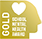 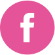 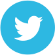 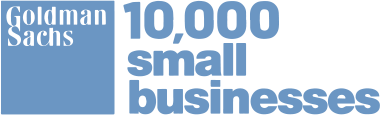 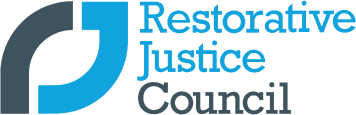 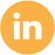 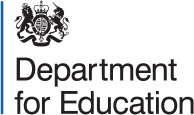 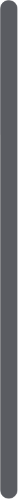 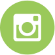 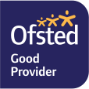 